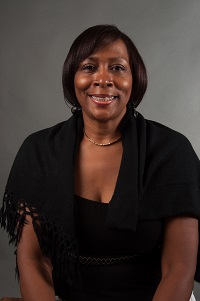 Edith AbakareAtlanta CityRegion Rep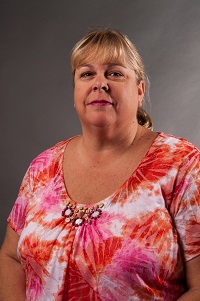 Sharon Hall Cherokee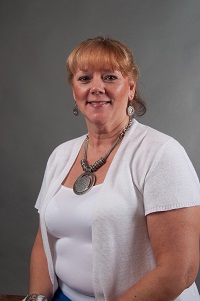 JoEllen HancockCherokeeLC Sunshine Fund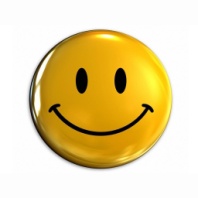 Sharanda JohnsonClaytonOpenClaytonIjeoma Ajoku Cobb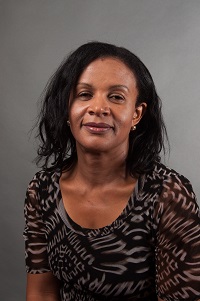 OpenCobb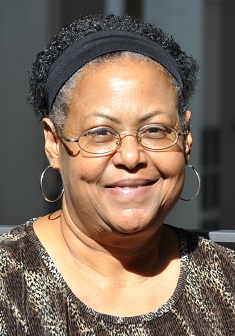 Linda Earley WilliamsDeKalbTogether We Can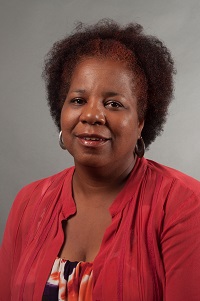 Sabrinia GreshamFulton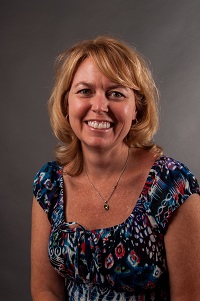 Patti GraysonFulton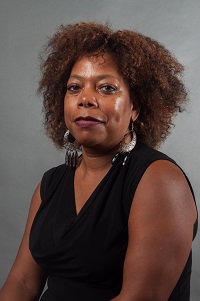 Jackie McNairGwinnett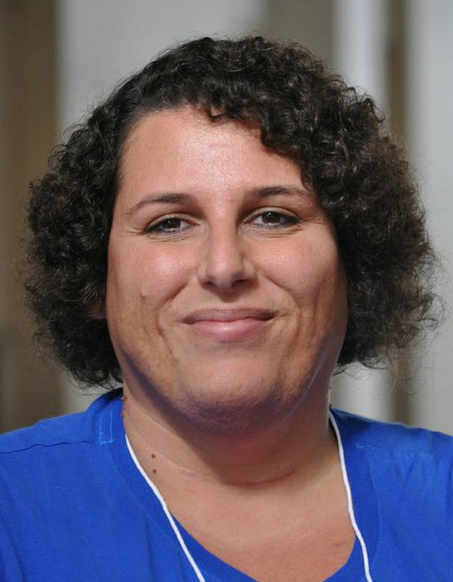 Dawn AlbaneseGwinnett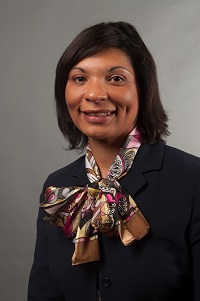 Vernita HarrisMuscogee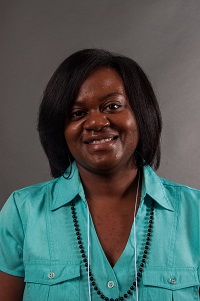 Lakisha SmithMuscogee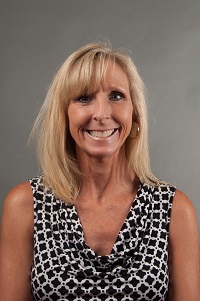 Caroline HillRockdale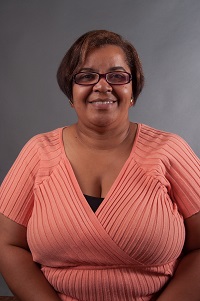 Rose CallowayAtlanta CityCheryl Grant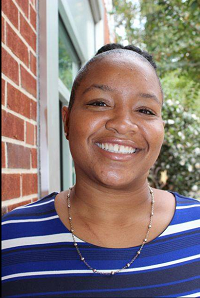 Decatur City Ashley Gellis 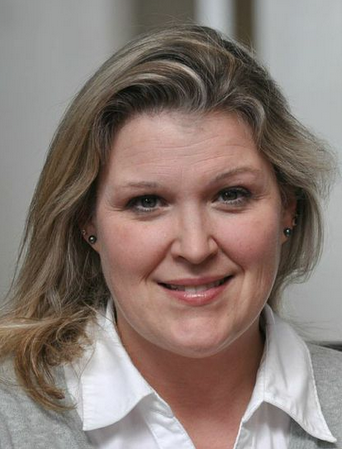 Marietta CityJennifer Anderson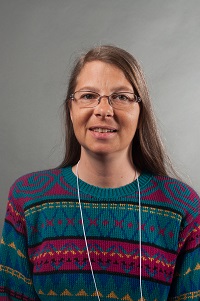 Ga CyberAcademy Open Atlanta Area School for the Deaf Always room for moreAlways room for moreAlways room for mere